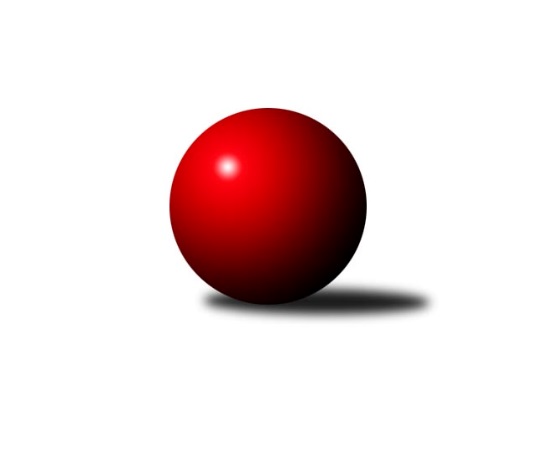 Č.1Ročník 2018/2019	16.7.2024 Jihočeský KP2 2018/2019Statistika 1. kolaTabulka družstev:		družstvo	záp	výh	rem	proh	skore	sety	průměr	body	plné	dorážka	chyby	1.	TJ Kunžak C	1	1	0	0	8.0 : 0.0 	(10.0 : 2.0)	2566	2	1802	764	44	2.	TJ Centropen Dačice G	1	1	0	0	7.0 : 1.0 	(8.0 : 4.0)	2588	2	1810	778	25	3.	TJ Sokol Slavonice B	1	1	0	0	7.0 : 1.0 	(7.0 : 5.0)	2608	2	1822	786	42	4.	TJ Lokomotiva České Velenice B	1	1	0	0	6.0 : 2.0 	(9.0 : 3.0)	2509	2	1713	796	27	5.	TJ Centropen Dačice C	1	1	0	0	6.0 : 2.0 	(8.0 : 4.0)	2683	2	1849	834	42	6.	TJ Blatná C	1	1	0	0	5.0 : 3.0 	(8.0 : 4.0)	2583	2	1813	770	39	7.	TJ Fezko Strakonice A	1	0	0	1	3.0 : 5.0 	(4.0 : 8.0)	2499	0	1761	738	41	8.	TJ Jiskra Nová Bystřice C	1	0	0	1	2.0 : 6.0 	(4.0 : 8.0)	2451	0	1695	756	42	9.	TJ Spartak Trhové Sviny A	1	0	0	1	2.0 : 6.0 	(3.0 : 9.0)	2405	0	1707	698	34	10.	TJ Sokol Chýnov A	1	0	0	1	1.0 : 7.0 	(5.0 : 7.0)	2547	0	1788	759	44	11.	Kuželky Borovany B	1	0	0	1	1.0 : 7.0 	(4.0 : 8.0)	2526	0	1734	792	39	12.	KK Lokomotiva Tábor	1	0	0	1	0.0 : 8.0 	(2.0 : 10.0)	2256	0	1604	652	70Tabulka doma:		družstvo	záp	výh	rem	proh	skore	sety	průměr	body	maximum	minimum	1.	TJ Kunžak C	1	1	0	0	8.0 : 0.0 	(10.0 : 2.0)	2566	2	2566	2566	2.	TJ Centropen Dačice G	1	1	0	0	7.0 : 1.0 	(8.0 : 4.0)	2588	2	2588	2588	3.	TJ Sokol Slavonice B	1	1	0	0	7.0 : 1.0 	(7.0 : 5.0)	2608	2	2608	2608	4.	TJ Centropen Dačice C	1	1	0	0	6.0 : 2.0 	(8.0 : 4.0)	2683	2	2683	2683	5.	TJ Blatná C	1	1	0	0	5.0 : 3.0 	(8.0 : 4.0)	2583	2	2583	2583	6.	TJ Lokomotiva České Velenice B	0	0	0	0	0.0 : 0.0 	(0.0 : 0.0)	0	0	0	0	7.	TJ Jiskra Nová Bystřice C	0	0	0	0	0.0 : 0.0 	(0.0 : 0.0)	0	0	0	0	8.	Kuželky Borovany B	0	0	0	0	0.0 : 0.0 	(0.0 : 0.0)	0	0	0	0	9.	KK Lokomotiva Tábor	0	0	0	0	0.0 : 0.0 	(0.0 : 0.0)	0	0	0	0	10.	TJ Sokol Chýnov A	0	0	0	0	0.0 : 0.0 	(0.0 : 0.0)	0	0	0	0	11.	TJ Fezko Strakonice A	0	0	0	0	0.0 : 0.0 	(0.0 : 0.0)	0	0	0	0	12.	TJ Spartak Trhové Sviny A	1	0	0	1	2.0 : 6.0 	(3.0 : 9.0)	2405	0	2405	2405Tabulka venku:		družstvo	záp	výh	rem	proh	skore	sety	průměr	body	maximum	minimum	1.	TJ Lokomotiva České Velenice B	1	1	0	0	6.0 : 2.0 	(9.0 : 3.0)	2509	2	2509	2509	2.	TJ Sokol Slavonice B	0	0	0	0	0.0 : 0.0 	(0.0 : 0.0)	0	0	0	0	3.	TJ Centropen Dačice G	0	0	0	0	0.0 : 0.0 	(0.0 : 0.0)	0	0	0	0	4.	TJ Spartak Trhové Sviny A	0	0	0	0	0.0 : 0.0 	(0.0 : 0.0)	0	0	0	0	5.	TJ Blatná C	0	0	0	0	0.0 : 0.0 	(0.0 : 0.0)	0	0	0	0	6.	TJ Centropen Dačice C	0	0	0	0	0.0 : 0.0 	(0.0 : 0.0)	0	0	0	0	7.	TJ Kunžak C	0	0	0	0	0.0 : 0.0 	(0.0 : 0.0)	0	0	0	0	8.	TJ Fezko Strakonice A	1	0	0	1	3.0 : 5.0 	(4.0 : 8.0)	2499	0	2499	2499	9.	TJ Jiskra Nová Bystřice C	1	0	0	1	2.0 : 6.0 	(4.0 : 8.0)	2451	0	2451	2451	10.	TJ Sokol Chýnov A	1	0	0	1	1.0 : 7.0 	(5.0 : 7.0)	2547	0	2547	2547	11.	Kuželky Borovany B	1	0	0	1	1.0 : 7.0 	(4.0 : 8.0)	2526	0	2526	2526	12.	KK Lokomotiva Tábor	1	0	0	1	0.0 : 8.0 	(2.0 : 10.0)	2256	0	2256	2256Tabulka podzimní části:		družstvo	záp	výh	rem	proh	skore	sety	průměr	body	doma	venku	1.	TJ Kunžak C	1	1	0	0	8.0 : 0.0 	(10.0 : 2.0)	2566	2 	1 	0 	0 	0 	0 	0	2.	TJ Centropen Dačice G	1	1	0	0	7.0 : 1.0 	(8.0 : 4.0)	2588	2 	1 	0 	0 	0 	0 	0	3.	TJ Sokol Slavonice B	1	1	0	0	7.0 : 1.0 	(7.0 : 5.0)	2608	2 	1 	0 	0 	0 	0 	0	4.	TJ Lokomotiva České Velenice B	1	1	0	0	6.0 : 2.0 	(9.0 : 3.0)	2509	2 	0 	0 	0 	1 	0 	0	5.	TJ Centropen Dačice C	1	1	0	0	6.0 : 2.0 	(8.0 : 4.0)	2683	2 	1 	0 	0 	0 	0 	0	6.	TJ Blatná C	1	1	0	0	5.0 : 3.0 	(8.0 : 4.0)	2583	2 	1 	0 	0 	0 	0 	0	7.	TJ Fezko Strakonice A	1	0	0	1	3.0 : 5.0 	(4.0 : 8.0)	2499	0 	0 	0 	0 	0 	0 	1	8.	TJ Jiskra Nová Bystřice C	1	0	0	1	2.0 : 6.0 	(4.0 : 8.0)	2451	0 	0 	0 	0 	0 	0 	1	9.	TJ Spartak Trhové Sviny A	1	0	0	1	2.0 : 6.0 	(3.0 : 9.0)	2405	0 	0 	0 	1 	0 	0 	0	10.	TJ Sokol Chýnov A	1	0	0	1	1.0 : 7.0 	(5.0 : 7.0)	2547	0 	0 	0 	0 	0 	0 	1	11.	Kuželky Borovany B	1	0	0	1	1.0 : 7.0 	(4.0 : 8.0)	2526	0 	0 	0 	0 	0 	0 	1	12.	KK Lokomotiva Tábor	1	0	0	1	0.0 : 8.0 	(2.0 : 10.0)	2256	0 	0 	0 	0 	0 	0 	1Tabulka jarní části:		družstvo	záp	výh	rem	proh	skore	sety	průměr	body	doma	venku	1.	Kuželky Borovany B	0	0	0	0	0.0 : 0.0 	(0.0 : 0.0)	0	0 	0 	0 	0 	0 	0 	0 	2.	TJ Fezko Strakonice A	0	0	0	0	0.0 : 0.0 	(0.0 : 0.0)	0	0 	0 	0 	0 	0 	0 	0 	3.	TJ Lokomotiva České Velenice B	0	0	0	0	0.0 : 0.0 	(0.0 : 0.0)	0	0 	0 	0 	0 	0 	0 	0 	4.	TJ Jiskra Nová Bystřice C	0	0	0	0	0.0 : 0.0 	(0.0 : 0.0)	0	0 	0 	0 	0 	0 	0 	0 	5.	TJ Sokol Chýnov A	0	0	0	0	0.0 : 0.0 	(0.0 : 0.0)	0	0 	0 	0 	0 	0 	0 	0 	6.	TJ Sokol Slavonice B	0	0	0	0	0.0 : 0.0 	(0.0 : 0.0)	0	0 	0 	0 	0 	0 	0 	0 	7.	TJ Spartak Trhové Sviny A	0	0	0	0	0.0 : 0.0 	(0.0 : 0.0)	0	0 	0 	0 	0 	0 	0 	0 	8.	TJ Centropen Dačice C	0	0	0	0	0.0 : 0.0 	(0.0 : 0.0)	0	0 	0 	0 	0 	0 	0 	0 	9.	TJ Blatná C	0	0	0	0	0.0 : 0.0 	(0.0 : 0.0)	0	0 	0 	0 	0 	0 	0 	0 	10.	TJ Kunžak C	0	0	0	0	0.0 : 0.0 	(0.0 : 0.0)	0	0 	0 	0 	0 	0 	0 	0 	11.	TJ Centropen Dačice G	0	0	0	0	0.0 : 0.0 	(0.0 : 0.0)	0	0 	0 	0 	0 	0 	0 	0 	12.	KK Lokomotiva Tábor	0	0	0	0	0.0 : 0.0 	(0.0 : 0.0)	0	0 	0 	0 	0 	0 	0 	0 Zisk bodů pro družstvo:		jméno hráče	družstvo	body	zápasy	v %	dílčí body	sety	v %	1.	Petr Tomek 	TJ Jiskra Nová Bystřice C 	1	/	1	(100%)	2	/	2	(100%)	2.	Rudolf Baldík 	TJ Lokomotiva České Velenice B 	1	/	1	(100%)	2	/	2	(100%)	3.	Jan Chalupa 	TJ Centropen Dačice G 	1	/	1	(100%)	2	/	2	(100%)	4.	Ondřej Mrkva 	TJ Kunžak C 	1	/	1	(100%)	2	/	2	(100%)	5.	Lukáš Štibich 	TJ Centropen Dačice C 	1	/	1	(100%)	2	/	2	(100%)	6.	Karel Jirkal 	Kuželky Borovany B 	1	/	1	(100%)	2	/	2	(100%)	7.	Karel Kunc 	TJ Centropen Dačice C 	1	/	1	(100%)	2	/	2	(100%)	8.	Bohumil Maroušek 	TJ Lokomotiva České Velenice B 	1	/	1	(100%)	2	/	2	(100%)	9.	David Marek 	TJ Lokomotiva České Velenice B 	1	/	1	(100%)	2	/	2	(100%)	10.	Karel Hanzal 	TJ Kunžak C 	1	/	1	(100%)	2	/	2	(100%)	11.	Josef Mikeš 	TJ Blatná C 	1	/	1	(100%)	2	/	2	(100%)	12.	Václav Valhoda 	TJ Fezko Strakonice A 	1	/	1	(100%)	2	/	2	(100%)	13.	Ivan Baštář 	TJ Centropen Dačice G 	1	/	1	(100%)	2	/	2	(100%)	14.	Kateřina Matoušková 	TJ Sokol Slavonice B 	1	/	1	(100%)	2	/	2	(100%)	15.	Michal Horák 	TJ Kunžak C 	1	/	1	(100%)	2	/	2	(100%)	16.	Vlastimil Musel 	TJ Centropen Dačice G 	1	/	1	(100%)	2	/	2	(100%)	17.	Zdeněk Svačina 	TJ Blatná C 	1	/	1	(100%)	2	/	2	(100%)	18.	Karel Koubek 	TJ Blatná C 	1	/	1	(100%)	2	/	2	(100%)	19.	Jan Zeman 	TJ Kunžak C 	1	/	1	(100%)	2	/	2	(100%)	20.	Michal Waszniovski 	TJ Centropen Dačice C 	1	/	1	(100%)	2	/	2	(100%)	21.	Lukáš Brtník 	TJ Kunžak C 	1	/	1	(100%)	1	/	2	(50%)	22.	Karel Filek 	TJ Fezko Strakonice A 	1	/	1	(100%)	1	/	2	(50%)	23.	Karel Palán 	TJ Fezko Strakonice A 	1	/	1	(100%)	1	/	2	(50%)	24.	Vlastimil Škrabal 	TJ Kunžak C 	1	/	1	(100%)	1	/	2	(50%)	25.	Zdeněk Hrbek 	TJ Jiskra Nová Bystřice C 	1	/	1	(100%)	1	/	2	(50%)	26.	Jiří Cepák 	TJ Centropen Dačice C 	1	/	1	(100%)	1	/	2	(50%)	27.	Dušan Rodek 	TJ Centropen Dačice G 	1	/	1	(100%)	1	/	2	(50%)	28.	Jan Dvořák 	TJ Spartak Trhové Sviny A 	1	/	1	(100%)	1	/	2	(50%)	29.	František Vávra 	TJ Spartak Trhové Sviny A 	1	/	1	(100%)	1	/	2	(50%)	30.	Jiří Baldík 	TJ Lokomotiva České Velenice B 	1	/	1	(100%)	1	/	2	(50%)	31.	Miroslav Mašek 	TJ Sokol Chýnov A 	1	/	1	(100%)	1	/	2	(50%)	32.	Stanislav Kučera 	TJ Centropen Dačice G 	1	/	1	(100%)	1	/	2	(50%)	33.	Jiří Ondrák st.	TJ Sokol Slavonice B 	1	/	1	(100%)	1	/	2	(50%)	34.	Láďa Chalupa 	TJ Sokol Slavonice B 	1	/	1	(100%)	1	/	2	(50%)	35.	Jiří Ondrák ml.	TJ Sokol Slavonice B 	1	/	1	(100%)	1	/	2	(50%)	36.	Dušan Straka 	TJ Sokol Chýnov A 	0	/	1	(0%)	1	/	2	(50%)	37.	Jan Novák 	TJ Sokol Chýnov A 	0	/	1	(0%)	1	/	2	(50%)	38.	Lukáš Drnek 	TJ Blatná C 	0	/	1	(0%)	1	/	2	(50%)	39.	Tereza Kovandová 	TJ Sokol Chýnov A 	0	/	1	(0%)	1	/	2	(50%)	40.	Martin Hlaváč 	KK Lokomotiva Tábor 	0	/	1	(0%)	1	/	2	(50%)	41.	Pavel Bronec 	TJ Sokol Chýnov A 	0	/	1	(0%)	1	/	2	(50%)	42.	Ondřej Fejtl 	TJ Blatná C 	0	/	1	(0%)	1	/	2	(50%)	43.	Vladimír Talian 	TJ Spartak Trhové Sviny A 	0	/	1	(0%)	1	/	2	(50%)	44.	Jan Kobliha 	Kuželky Borovany B 	0	/	1	(0%)	1	/	2	(50%)	45.	Pavel Zeman 	Kuželky Borovany B 	0	/	1	(0%)	1	/	2	(50%)	46.	Daniel Aujezdský 	KK Lokomotiva Tábor 	0	/	1	(0%)	1	/	2	(50%)	47.	Petra Holá 	TJ Lokomotiva České Velenice B 	0	/	1	(0%)	1	/	2	(50%)	48.	Jindra Kovářová 	TJ Sokol Slavonice B 	0	/	1	(0%)	1	/	2	(50%)	49.	Jakub Stuchlík 	TJ Centropen Dačice C 	0	/	1	(0%)	1	/	2	(50%)	50.	Roman Osovský 	TJ Lokomotiva České Velenice B 	0	/	1	(0%)	1	/	2	(50%)	51.	Josef Macháček 	KK Lokomotiva Tábor 	0	/	1	(0%)	0	/	2	(0%)	52.	Martin Krajčo 	TJ Fezko Strakonice A 	0	/	1	(0%)	0	/	2	(0%)	53.	Zdeněk Ondřej 	KK Lokomotiva Tábor 	0	/	1	(0%)	0	/	2	(0%)	54.	Šárka Aujezdská 	KK Lokomotiva Tábor 	0	/	1	(0%)	0	/	2	(0%)	55.	Martin Jinda 	KK Lokomotiva Tábor 	0	/	1	(0%)	0	/	2	(0%)	56.	Josef Bárta 	TJ Centropen Dačice C 	0	/	1	(0%)	0	/	2	(0%)	57.	Josef Svoboda 	TJ Spartak Trhové Sviny A 	0	/	1	(0%)	0	/	2	(0%)	58.	Martin Kubeš 	TJ Centropen Dačice G 	0	/	1	(0%)	0	/	2	(0%)	59.	Pavel Stodolovský 	TJ Spartak Trhové Sviny A 	0	/	1	(0%)	0	/	2	(0%)	60.	Josef Troup 	TJ Spartak Trhové Sviny A 	0	/	1	(0%)	0	/	2	(0%)	61.	Libuše Hanzálková 	TJ Sokol Chýnov A 	0	/	1	(0%)	0	/	2	(0%)	62.	Václav Ondok 	Kuželky Borovany B 	0	/	1	(0%)	0	/	2	(0%)	63.	Jitka Šimková 	Kuželky Borovany B 	0	/	1	(0%)	0	/	2	(0%)	64.	Miloš Rozhoň 	TJ Blatná C 	0	/	1	(0%)	0	/	2	(0%)	65.	Martin Rod 	TJ Fezko Strakonice A 	0	/	1	(0%)	0	/	2	(0%)	66.	Barbora Pýchová 	TJ Jiskra Nová Bystřice C 	0	/	1	(0%)	0	/	2	(0%)	67.	Milan Švec 	TJ Jiskra Nová Bystřice C 	0	/	1	(0%)	0	/	2	(0%)	68.	Josef Ivan 	TJ Jiskra Nová Bystřice C 	0	/	1	(0%)	0	/	2	(0%)	69.	Pavel Poklop 	TJ Fezko Strakonice A 	0	/	1	(0%)	0	/	2	(0%)Průměry na kuželnách:		kuželna	průměr	plné	dorážka	chyby	výkon na hráče	1.	TJ Sokol Slavonice, 1-4	2577	1805	772	43.0	(429.6)	2.	TJ Centropen Dačice, 1-4	2562	1772	790	37.0	(427.0)	3.	TJ Blatná, 1-4	2541	1787	754	40.0	(423.5)	4.	Trhové Sviny, 1-2	2457	1710	747	30.5	(409.5)	5.	TJ Kunžak, 1-2	2411	1703	708	57.0	(401.8)Nejlepší výkony na kuželnách:TJ Sokol Slavonice, 1-4TJ Sokol Slavonice B	2608	1. kolo	Jiří Ondrák ml.	TJ Sokol Slavonice B	459	1. koloTJ Sokol Chýnov A	2547	1. kolo	Miroslav Mašek 	TJ Sokol Chýnov A	456	1. kolo		. kolo	Jan Novák 	TJ Sokol Chýnov A	447	1. kolo		. kolo	Kateřina Matoušková 	TJ Sokol Slavonice B	441	1. kolo		. kolo	Láďa Chalupa 	TJ Sokol Slavonice B	441	1. kolo		. kolo	Jindra Kovářová 	TJ Sokol Slavonice B	436	1. kolo		. kolo	Jiří Ondrák st.	TJ Sokol Slavonice B	420	1. kolo		. kolo	Pavel Bronec 	TJ Sokol Chýnov A	418	1. kolo		. kolo	Jiří Pšenčík 	TJ Sokol Slavonice B	411	1. kolo		. kolo	Libuše Hanzálková 	TJ Sokol Chýnov A	410	1. koloTJ Centropen Dačice, 1-4TJ Centropen Dačice C	2683	1. kolo	Karel Jirkal 	Kuželky Borovany B	507	1. koloTJ Centropen Dačice G	2588	1. kolo	Lukáš Štibich 	TJ Centropen Dačice C	494	1. koloKuželky Borovany B	2526	1. kolo	Karel Kunc 	TJ Centropen Dačice C	492	1. koloTJ Jiskra Nová Bystřice C	2451	1. kolo	Dušan Rodek 	TJ Centropen Dačice G	472	1. kolo		. kolo	Jan Kobliha 	Kuželky Borovany B	466	1. kolo		. kolo	Michal Waszniovski 	TJ Centropen Dačice C	458	1. kolo		. kolo	Ivan Baštář 	TJ Centropen Dačice G	439	1. kolo		. kolo	Petr Tomek 	TJ Jiskra Nová Bystřice C	439	1. kolo		. kolo	Vlastimil Musel 	TJ Centropen Dačice G	436	1. kolo		. kolo	Josef Bárta 	TJ Centropen Dačice C	434	1. koloTJ Blatná, 1-4TJ Blatná C	2583	1. kolo	Karel Koubek 	TJ Blatná C	480	1. koloTJ Fezko Strakonice A	2499	1. kolo	Karel Palán 	TJ Fezko Strakonice A	446	1. kolo		. kolo	Karel Filek 	TJ Fezko Strakonice A	442	1. kolo		. kolo	Ondřej Fejtl 	TJ Blatná C	439	1. kolo		. kolo	Zdeněk Svačina 	TJ Blatná C	425	1. kolo		. kolo	Josef Mikeš 	TJ Blatná C	418	1. kolo		. kolo	Lukáš Drnek 	TJ Blatná C	416	1. kolo		. kolo	Václav Valhoda 	TJ Fezko Strakonice A	416	1. kolo		. kolo	Martin Krajčo 	TJ Fezko Strakonice A	416	1. kolo		. kolo	Miloš Rozhoň 	TJ Blatná C	405	1. koloTrhové Sviny, 1-2TJ Lokomotiva České Velenice B	2509	1. kolo	Rudolf Baldík 	TJ Lokomotiva České Velenice B	447	1. koloTJ Spartak Trhové Sviny A	2405	1. kolo	Bohumil Maroušek 	TJ Lokomotiva České Velenice B	438	1. kolo		. kolo	Jan Dvořák 	TJ Spartak Trhové Sviny A	424	1. kolo		. kolo	David Marek 	TJ Lokomotiva České Velenice B	419	1. kolo		. kolo	Jiří Baldík 	TJ Lokomotiva České Velenice B	417	1. kolo		. kolo	Josef Troup 	TJ Spartak Trhové Sviny A	413	1. kolo		. kolo	Roman Osovský 	TJ Lokomotiva České Velenice B	411	1. kolo		. kolo	Pavel Stodolovský 	TJ Spartak Trhové Sviny A	403	1. kolo		. kolo	Vladimír Talian 	TJ Spartak Trhové Sviny A	394	1. kolo		. kolo	František Vávra 	TJ Spartak Trhové Sviny A	387	1. koloTJ Kunžak, 1-2TJ Kunžak C	2566	1. kolo	Ondřej Mrkva 	TJ Kunžak C	461	1. koloKK Lokomotiva Tábor	2256	1. kolo	Vlastimil Škrabal 	TJ Kunžak C	451	1. kolo		. kolo	Michal Horák 	TJ Kunžak C	444	1. kolo		. kolo	Daniel Aujezdský 	KK Lokomotiva Tábor	436	1. kolo		. kolo	Jan Zeman 	TJ Kunžak C	417	1. kolo		. kolo	Lukáš Brtník 	TJ Kunžak C	415	1. kolo		. kolo	Martin Hlaváč 	KK Lokomotiva Tábor	392	1. kolo		. kolo	Karel Hanzal 	TJ Kunžak C	378	1. kolo		. kolo	Šárka Aujezdská 	KK Lokomotiva Tábor	378	1. kolo		. kolo	Martin Jinda 	KK Lokomotiva Tábor	355	1. koloČetnost výsledků:	8.0 : 0.0	1x	7.0 : 1.0	2x	6.0 : 2.0	1x	5.0 : 3.0	1x	2.0 : 6.0	1x